Картотека ритмических игр для детей младшего школьного возраста.Данные песенки - игры развивают у детей чувство ритма, учат понимать речь и выполнять простые движения.Зайки ЦЕЛЬ: Обучение прыжкам.ХОД ИГРЫ: Дети стоят кружком, один в центре. Взрослый поет, а дети двигаются в соответствии со словами песенки:Вышли дети на лужок,Заглянули под кусток,Увидали зайчика, 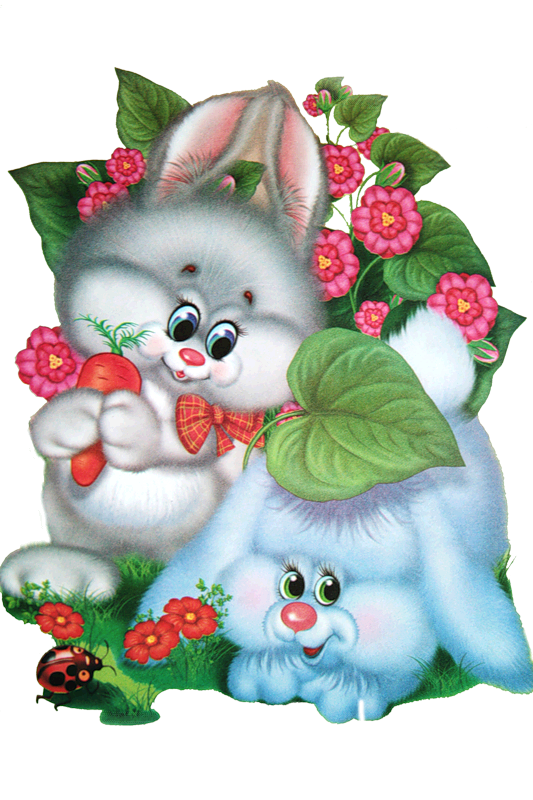 Поманили пальчиком.(Дети прикладывают правую ладошку к глазам, "всматриваются". "Зайчик" сидит в центре на корточках, дети манят его пальчиком.)Зайка, зайка, поскачи,Твои лапки хороши.Стал наш заинька скакать,Малых деток забавлять.(Хлопают в ладошки, "зайка" скачет.)Вместе с зайчиком скорейМы подпрыгнем веселей!(Все дети прыгают на своих местах, а "зайчик" - в центре круга.)Появляется "волк" (взрослый), все дети убегают.Чижик 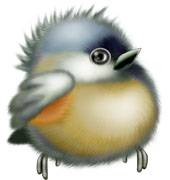 ЦЕЛЬ: Развитие навыков общения, умение подражать движениям, чувство ритма.ХОД ИГРЫ: Дети стоят в кругу, взявшись за руки. В стороне стоит "чижик" (один из малышей).Дети вместе со взрослым поют и играют.Мы откроем все окошки,Приготовим зерна, крошки.Ты к нам, чижик, прилетай,С нами, чижик, поиграй!(Дети поднимают сцепленные руки - "окошки".)Чижик к деткам прилетел,Чижик песенку запел:Клю-клю-клю, клю-клю-клю.Очень крошечки люблю!("Чижик" прилетает в круг, дети сыплют воображаемые зерна, которые "чижик" "клюет", а дети постукивают пальчиками по полу.)Чижик с детками все пляшет,Чижик крылышками машет.Веселятся детки с ним,С птичкой чижиком своим.("Чижик" пляшет в середине круга, и дети подражают его движениям.)Попрощаюсь с вами, детки,Не хочу жить в вашей клетке.Я в свой садик улечу,Я на ветке жить хочу!("Чижик" "вылетает" из круга, машет ручкой, как бы прощаясь с детьми. Они в ответ также машут ручками.)Пчелки 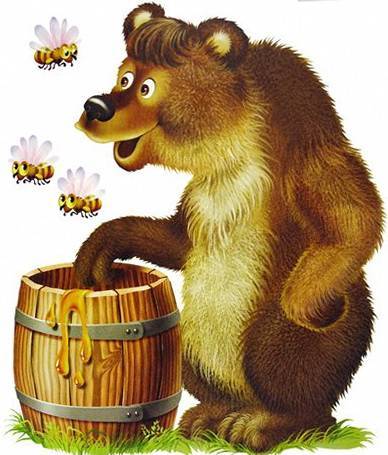 ЦЕЛЬ: Разаитие ловкости.ХОД ИГРЫ: Дети изображают пчел, бегают по комнате, размахивая ручками-крыльями, "жужжат"" Появляется взрослый - "медведь" - и говорит:- Мишка-медведь идет,Мед у пчел унесет.Пчелки, домой!"Пчелки" летят в определенный угол комнаты - "улей". "Медведь", переваливаясь, идет туда же. "Пчелки" говорят:- Этот улей - домик наш.Уходи, медведь, от нас!Ж-ж-ж-ж-ж!"Пчелки" машут крыльями, прогоняя "медведя", "улетают" от него, бегая по комнате. "Медведь" ловит их.Бабочки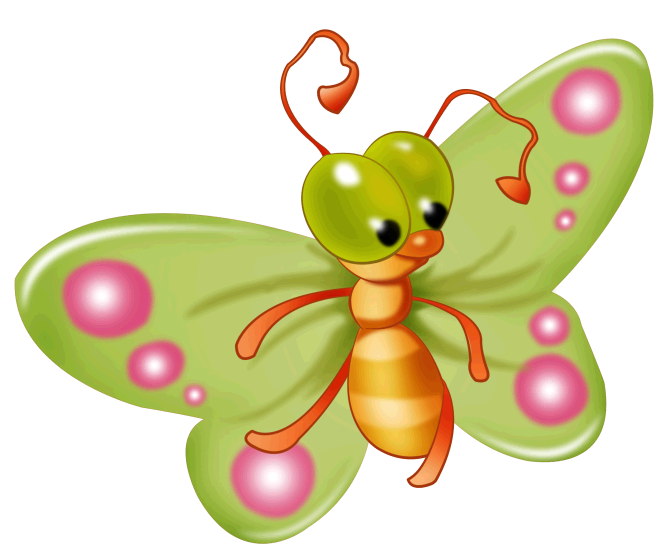 ЦЕЛЬ: Развитие умения двигаться красиво, подражать движениям бабочек.МАТЕРИАЛ: Картонные ободки с нарисованными бабочками, колокольчик, мелки, картинки с ласточками.ХОД ИГРЫ: Детям показывают картинки с изображением ласточек и рассказывают, какие они красивые и быстрые, например: "Птицы летают высоко над землей, их не надо ловить и обижать". Взрослый поет армянскую народную песенку "Ласточка":Ласточка - "Тивит, тивит" -К нам в гости летит,Ах, к нам летит!А под крылышком ееВесна сидит,Ах, весна сидит!Взрослый рассказывает, что весной начинают летать и яркие бабочки, надевает на головы детей ободки с бабочкой, а на асфальте мелом рисует цветы. Потом звонит в колокольчик, и по этому сигналу "бабочки" начинают "летать", резвиться. После следующего сигнала колокольчика "бабочки" садятся на нарисованные цветки (приседают на корточки).Карусель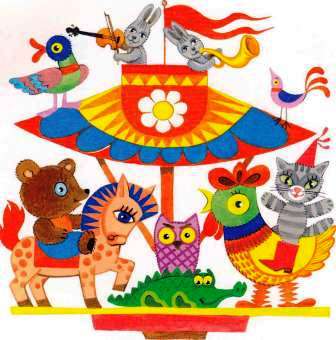 ХОД ИГРЫ: Дети вместе с взрослым бегут по кругу, держась за руки, и говорят или поют:- Еле-еле, еле-елеЗавертелись карусели,А потом, а потомВсе бегом, бегом, бегом!Тише, тише, не бегите,Карусель остановите.Раз и два, раз и два,Вот и кончилась игра!В соответствии со словами песенки дети бегут по кругу все быстрее и быстрее, затем все медленнее и останавливаются.Мишка-медведь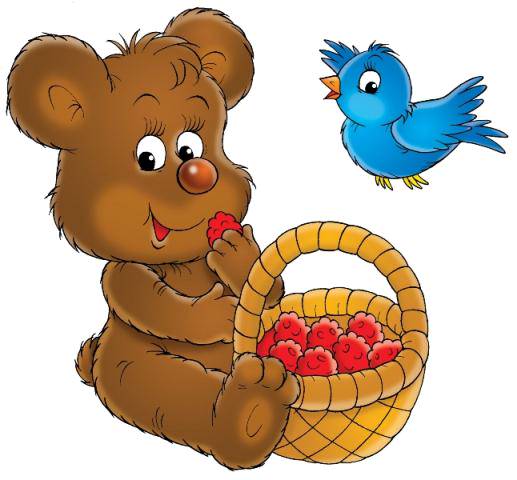 ХОД ИГРЫ: Дети сидят кружком, один из них в центре круга. Взрослый говорит:- Выходи-ка, Мишенька, попляши, попляши.Лапой, лапой, Мишенька, помаши, помаши.А мы вокруг Мишеньки хороводом пойдем,Песенку веселую запоем, запоем!Будем, будем в ладушки ударять, ударять!Будет, будет Мишенька нам плясать, нам плясать!"Мишка" в центре круга пляшет, дети хлопают в ладошки.Воробушки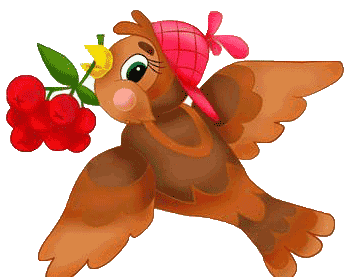 ЦЕЛЬ: Развитие быстроты, ловкости.ХОД ИГРЫ: "Воробушки"-дети сидят в одном из углов комнаты и "спят". Взрослый поет, а дети двигаются в такт песенке:В гнезде воробушки живутИ утром все встают."Чирик-чик-чик,Чирик-чик-чик" -Так весело поют.("Воробушки" встают, машут "крылышками", "чирикают".)Довольно в гнездышке сидеть,Пора на солнышко лететь." Чирик-чик-чик, Чирик-чик-чик" -И крылышки согреть.("Вылетают" из угла комнаты, кружатся, "чирикают".)Вот возле домика есть сад,Летите крошечки искать,"Чирик-чик-чик,Чирик-чик-чик" -И крошечки искать.("Летят" на другой конец комнаты. Садятся на корточки, постукивают пальцами по полу - клюют.)Будь осторожен, воробей,Крадется кошка из дверей."Чирик-чик-чик,Чирик-чик-чик" -Все в гнездышко скорей!(Появляется "кошка" (взрослый). Воробушки вскакивают и прячутся в "гнезде". "Кошка" за ними гонится.)Наседка и цыплята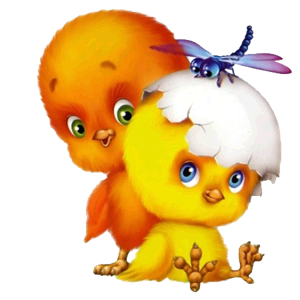 ЦЕЛЬ: Развитие внимания ловкости, быстроты.МАТЕРИАЛ: Веревка или скамейка.ХОД ИГРЫ: Дети сидят или стоят. На одной стороне площадки веревкой отгорожен "курятник", где помещаются "цыплята" (дети) с "наседкой". Сбоку в стороне находится "большая птица" (один из малышей). "Наседка" покидает "курятник", подлезает под веревку и отправляется на поиски корма.Она зовет "цыплят": "Ко-ко-ко", "цыплята" на ее зов подлезают под веревку и вместе с ней гуляют на площадке ("клюют зернышки": наклоняются, приседают и т. д.). При словах взрослого: "Летит большая птица!", "цыплята" убегают домой. Из игры выбывают "цыплята", пойманные "большой птицей".